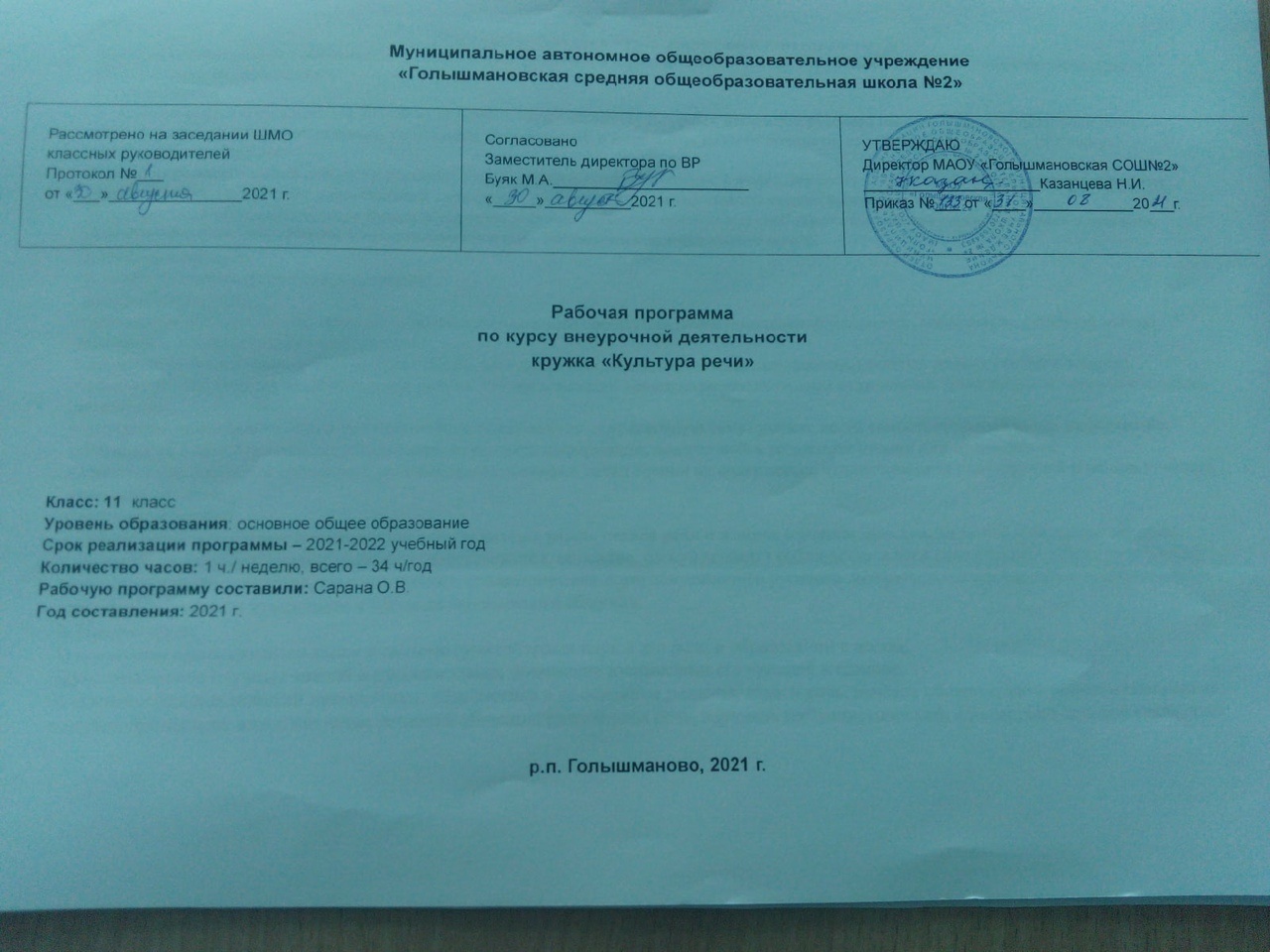                                                                    Результаты освоения курса внеурочной деятельностиФГОС основного общего образования устанавливает требования к результатам освоения курса внеурочной деятельности: личностным, метапредметным, предметным.1.Личностные:1) понимание русского языка как одной из основных национально-культурных ценностей русского народа, определяющей роли родного языка в развитии интеллектуальных, творческих способностей и моральных качеств личности, его значения в процессе получения школьного образования;2) осознание эстетической ценности русского языка; уважительное отношение к языку, гордость за него; потребность сохранить чистоту русского языка как явления национальной культуры; стремление к речевому самосовершенствованию;3) достаточный объем словарного запаса и усвоенных грамматических средств для свободного выражения мыслей и чувств в процессе речевого общения; способность к самооценке на основе наблюдения за собственной речью.2.Метапредметные:1) владение видами речевой деятельности:Аудирование и чтение:• адекватное понимание информации устного и письменного сообщения (коммуникативной установки, темы текста, основной мысли; основной и дополнительной информации);• владение разными видами чтения (поисковым, просмотровым, ознакомительным, изучающим) текстов разных стилей и жанров;• адекватное восприятие на слух текстов разных стилей и жанров; владение разными видами аудирования (выборочным, ознакомительным, детальным);• овладение приемами отбора и систематизации материала на определенную тему; умение вести самостоятельный поиск информации; способность к преобразованию, сохранению и передаче информации, полученной в результате чтения или аудирования;• умение сопоставлять и сравнивать речевые высказывания с точки зрения их содержания, стилистических особенностей и использованных языковых средств;говорение и письмо:• умение создавать устные и письменные тексты разных типов, стилей речи и жанров с учетом замысла, адресата и ситуации общения;• владение различными видами монолога (повествование, описание, рассуждение); • соблюдение в практике речевого общения основных орфоэпических, лексических, грамматических, стилистических норм современного русского литературного языка; соблюдение основных правил орфографии и пунктуации в процессе письменного общения3. Предметные:1) понимание места русского языка в системе гуманитарных наук и его роли в образовании в целом;2) усвоение основ научных знаний о русском языке; понимание взаимосвязи его уровней и единиц;3) освоение базовых понятий лингвистики: лингвистика и ее основные разделы; язык и речь, речевое общение, речь устная и письменная; монолог, диалог и их виды; ситуация речевого общения; разговорная речь, научный, публицистический, официально-деловой стили, язык художественной литературы; жанры научного, публицистического, официально-делового стилей и разговорной речи; функционально-смысловые типы речи (повествование, описание, рассуждение); текст, типы текста; основные единицы языка, их признаки и особенности употребления в речи;Тематическое планирование                                                                     КАЛЕНДАРНО-ТЕМАТИЧЕСКОЕ ПЛАНИРОВАНИЕ                                                                       курса внеурочной деятельности «Тайны русского языка»Усть - Ламенка, 2021Лист корректировки рабочей программы курса внеурочной деятельности «Культура речи» руководителя курса внеурочной деятельности Сарана О.В.№Наименование раздела, темыКоличество часов, отводимых на освоение темы1Введение22Трудные вопросы из раздела «Фонетика и графика».23Трудные вопросы из раздела «Лексика и фразеология».34Трудные вопросы из раздела «Морфемика и словообразование».25Трудные вопросы из раздела «Грамматика. Морфология».56Трудные вопросы из раздела «Грамматика. Синтаксис».117Трудные вопросы из раздела «Орфография».68Трудные вопросы из раздела «Речь. Культура речи»».29Итоговое занятие1СОГЛАСОВАНОЗаместитель директора по ВРМАОУ «Голышмановская СОШ №2»_________________  «_____» __________________20_____г.Приложение №______К Рабочей программе внеурочной деятельности,утверждённой приказом директора  по школеот «____» _________20_____№ ___________Класс:11Руководитель курса:Сарана Ольга ВладимировнаУчебный год: 2021-2022 № п/пДатаТема занятияВиды деятельностиВведениеВведение114.09Стартовая работаПонятие "культура речи".2 уровня речевой культуры. Труды Ф.И.Буслаева, К.Д.Ушинского, С.И.Ожегова, Л.В.Щербы, В.В.Виноградова, А.М.Пешковского.Понятие "культура речи".2 уровня речевой культуры. Труды Ф.И.Буслаева, К.Д.Ушинского, С.И.Ожегова, Л.В.Щербы, В.В.Виноградова, А.М.Пешковского.221.09Анализ. Работа над ошибками.Беседа. Сопоставление плана, тезисов и конспектов статей.Беседа. Сопоставление плана, тезисов и конспектов статей.Трудные вопросы из раздела «Фонетика и графика».Трудные вопросы из раздела «Фонетика и графика». 4 основных аспекта понятия культуры речи. Лекция, тренировочные упражнения. 4 основных аспекта понятия культуры речи. Лекция, тренировочные упражнения.328.09Фонетика как раздел науки о языке. Выразительные средства русской фонетики. Орфоэпические нормы. 4. основных аспекта понятия культуры речи. Лекция, тренировочные упражнения. 4. основных аспекта понятия культуры речи. Лекция, тренировочные упражнения.405.10Практическая работа с включением заданий из ЕГЭ.Подбор материала.Подбор материала.Трудные вопросы из раздела «Лексика и фразеология».Трудные вопросы из раздела «Лексика и фразеология».512.10Отличие многозначных слов от омонимов.Подбор материала.Подбор материала.619.10Паронимы. Контекстные синонимы и антонимы.10 типов речи. Диалог с собой. Составление плана10 типов речи. Диалог с собой. Составление плана725.10Практическая работа с включением заданий из ЕГЭДиалог с собой.  Задания с объяснительной функцией. Проблемные задания с опознавательной функциейДиалог с собой.  Задания с объяснительной функцией. Проблемные задания с опознавательной функциейТрудные вопросы из раздела «Морфемика и словообразование».Трудные вопросы из раздела «Морфемика и словообразование».802.11Слова с нулевым окончанием. Слова, не имеющие окончаний. Способы словообразования.Составление планаСоставление плана909.11Практическая работа с включением заданий из ЕГЭ.Практикуются  с заданиями ЕГЭ. Задания с объяснительной функцией. Проблемные задания с опознавательной функциейПрактикуются  с заданиями ЕГЭ. Задания с объяснительной функцией. Проблемные задания с опознавательной функциейТрудные вопросы из раздела «Грамматика. Морфология».Трудные вопросы из раздела «Грамматика. Морфология».1016.11Именные части речи: существительное, прилагательное.Практикуются  с заданиями ЕГЭ. Синтагматическое членение предложения и логическое ударение. Работа с карточками над синтагматическим ударением. Упражнения с текстами, скороговорками.Практикуются  с заданиями ЕГЭ. Синтагматическое членение предложения и логическое ударение. Работа с карточками над синтагматическим ударением. Упражнения с текстами, скороговорками.1123.11Именные части речи: местоимение, числительное.Практикуются  с заданиями ЕГЭ. Важное свойство устной речи. Практикум. Исправление ошибок в сочинениях учащихся.Практикуются  с заданиями ЕГЭ. Важное свойство устной речи. Практикум. Исправление ошибок в сочинениях учащихся.1230.11Глагол, причастие, деепричастие, наречие.Практикуются  с заданиями ЕГЭ.  Важное свойство устной речи. Практикум. Исправление ошибок в сочинениях учащихся.Практикуются  с заданиями ЕГЭ.  Важное свойство устной речи. Практикум. Исправление ошибок в сочинениях учащихся.1306.12Служебные части речи.Практикуются  с заданиями ЕГЭ.  Упражнения в выявлении лексических пластов художественных произведений. Подготовка докладовПрактикуются  с заданиями ЕГЭ.  Упражнения в выявлении лексических пластов художественных произведений. Подготовка докладов1413.12Практическая работа с включение заданий из ЕГЭ.Практикуются  с заданиями ЕГЭ. Задания с объяснительной функцией. Проблемные задания с опознавательной функцией  Практикуются  с заданиями ЕГЭ. Задания с объяснительной функцией. Проблемные задания с опознавательной функцией  Трудные вопросы из раздела «Грамматика. Синтаксис».Трудные вопросы из раздела «Грамматика. Синтаксис».1520.12Словосочетание и предложение. Характеристика простого предложения. Виды односоставных предложенийПрактикуются  с заданиями ЕГЭ. Упражнения в выявлении лексических пластов художественных произведений. Подготовка докладовПрактикуются  с заданиями ЕГЭ. Упражнения в выявлении лексических пластов художественных произведений. Подготовка докладов1627.12Главные члены предложения. Способы выражения подлежащего. Виды сказуемых. Отличие сказуемого составного глагольного от составного именного.Практикуются  с заданиями ЕГЭ. Установленный порядок поведения. Этикетные формулы русского языка.Составление памяток.Практикуются  с заданиями ЕГЭ. Установленный порядок поведения. Этикетные формулы русского языка.Составление памяток.17Второстепенные члены предложения: дополнение, определение, обстоятельство.Практикуются  с заданиями ЕГЭ. Упражнения в выявлении лексических пластов художественных произведений. Подготовка докладов.Практикуются  с заданиями ЕГЭ. Упражнения в выявлении лексических пластов художественных произведений. Подготовка докладов.18Однородные члены предложения. Однородные и неоднородные определения. Приложение.Практикуются  с заданиями ЕГЭ Задания с объяснительной функцией. Проблемные задания с опознавательной функцией. Практикуются  с заданиями ЕГЭ Задания с объяснительной функцией. Проблемные задания с опознавательной функцией. 19Обособленные члены предложения: определение, приложениеПрактикуются  с заданиями ЕГЭПрактикуются  с заданиями ЕГЭ20Обособленные члены предложения: обстоятельство, дополнения.Практикуются  с заданиями ЕГЭ.  Задания с объяснительной функцией. Проблемные задания с опознавательной функциейПрактикуются  с заданиями ЕГЭ.  Задания с объяснительной функцией. Проблемные задания с опознавательной функцией21Обращения, вводные слова и вставные конструкции.Практикуются  с заданиями ЕГЭ.  Установленный порядок поведения. Этикетные формулы русского языка.Составление памяток.Практикуются  с заданиями ЕГЭ.  Установленный порядок поведения. Этикетные формулы русского языка.Составление памяток.22Сложное предложение. Виды сложных предложений.Практикуются  с заданиями ЕГЭ. Задания с объяснительной функцией. Проблемные задания с опознавательной функциейПрактикуются  с заданиями ЕГЭ. Задания с объяснительной функцией. Проблемные задания с опознавательной функцией23Виды сложноподчинённых предложений.Практикуются  с заданиями ЕГЭПрактикуются  с заданиями ЕГЭ24Сложные предложения с различными видами связи.Практикуются  с заданиями ЕГЭПрактикуются  с заданиями ЕГЭ25Практическая работа с включением заданий из ЕГЭ.Практикуются  с заданиями ЕГЭПрактикуются  с заданиями ЕГЭТрудные вопросы из раздела «Орфография».Трудные вопросы из раздела «Орфография».26Слитное, раздельное, дефисное написание наречий.Практикуются  с заданиями ЕГЭ. Задания с объяснительной функцией. Проблемные задания с опознавательной функциейПрактикуются  с заданиями ЕГЭ. Задания с объяснительной функцией. Проблемные задания с опознавательной функцией27Правописание Н и НН в различных частях речи.Практикуются  с заданиями ЕГЭ.  Задания с объяснительной функцией. Проблемные задания с опознавательной функциейПрактикуются  с заданиями ЕГЭ.  Задания с объяснительной функцией. Проблемные задания с опознавательной функциейСлитное и раздельное написание НЕ с разными частями речи.Практикуются  с заданиями ЕГЭПрактикуются  с заданиями ЕГЭ28Правописание производных предлогов и союзов.Практикуются  с заданиями ЕГЭПрактикуются  с заданиями ЕГЭ29Разграничение на письме частиц НЕ и НИПрактикуются  с заданиями ЕГЭПрактикуются  с заданиями ЕГЭ30Практическая работа с включением заданий из ЕГЭ.Задания с объяснительной функцией. Проблемные задания с опознавательной функциейЗадания с объяснительной функцией. Проблемные задания с опознавательной функциейТрудные вопросы из раздела «Речь. Культура речи»».Трудные вопросы из раздела «Речь. Культура речи»».31Языковые нормы: орфоэпические, лексические, морфологические, синтаксические.Аналитическая работа по выявлению значения фразеологизмов, работа с фразеологическим словарем. Исследование «жизни»  фразеологического оборота в художественном тексте, в разговорной речи. Используют орфографические словари и справочники по правописанию для решения орфографических и пунктуационных проблем.Приводят примеры, которые доказывают, что изучение языка позволяет лучше узнать историю и культуру страны.Имеют представление об особенностях русского речевого этикета.Уместно используют правила речевого поведения в учебной деятельности и повседневной жизни.Аналитическая работа по выявлению значения фразеологизмов, работа с фразеологическим словарем. Исследование «жизни»  фразеологического оборота в художественном тексте, в разговорной речи. Используют орфографические словари и справочники по правописанию для решения орфографических и пунктуационных проблем.Приводят примеры, которые доказывают, что изучение языка позволяет лучше узнать историю и культуру страны.Имеют представление об особенностях русского речевого этикета.Уместно используют правила речевого поведения в учебной деятельности и повседневной жизни.32Выразительность русской речи: тропы, стилистические фигуры.Выполняют проблемные задания с опознавательной функцией, задания с элементами занимательности.Выполняют проблемные задания с опознавательной функцией, задания с элементами занимательности.Итоговое занятиеИтоговое занятие33Практическая работа с включением заданий из ЕГЭ (Комплексный анализ текста)Задания с объяснительной функцией. Проблемные задания с опознавательной функциейЗадания с объяснительной функцией. Проблемные задания с опознавательной функциейИтого:33Название раздела, темыДата проведения по плануПричина корректировкиКорректирующие мероприятияДата проведения по факту